“”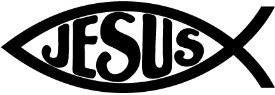 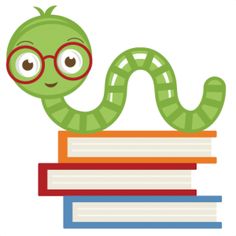 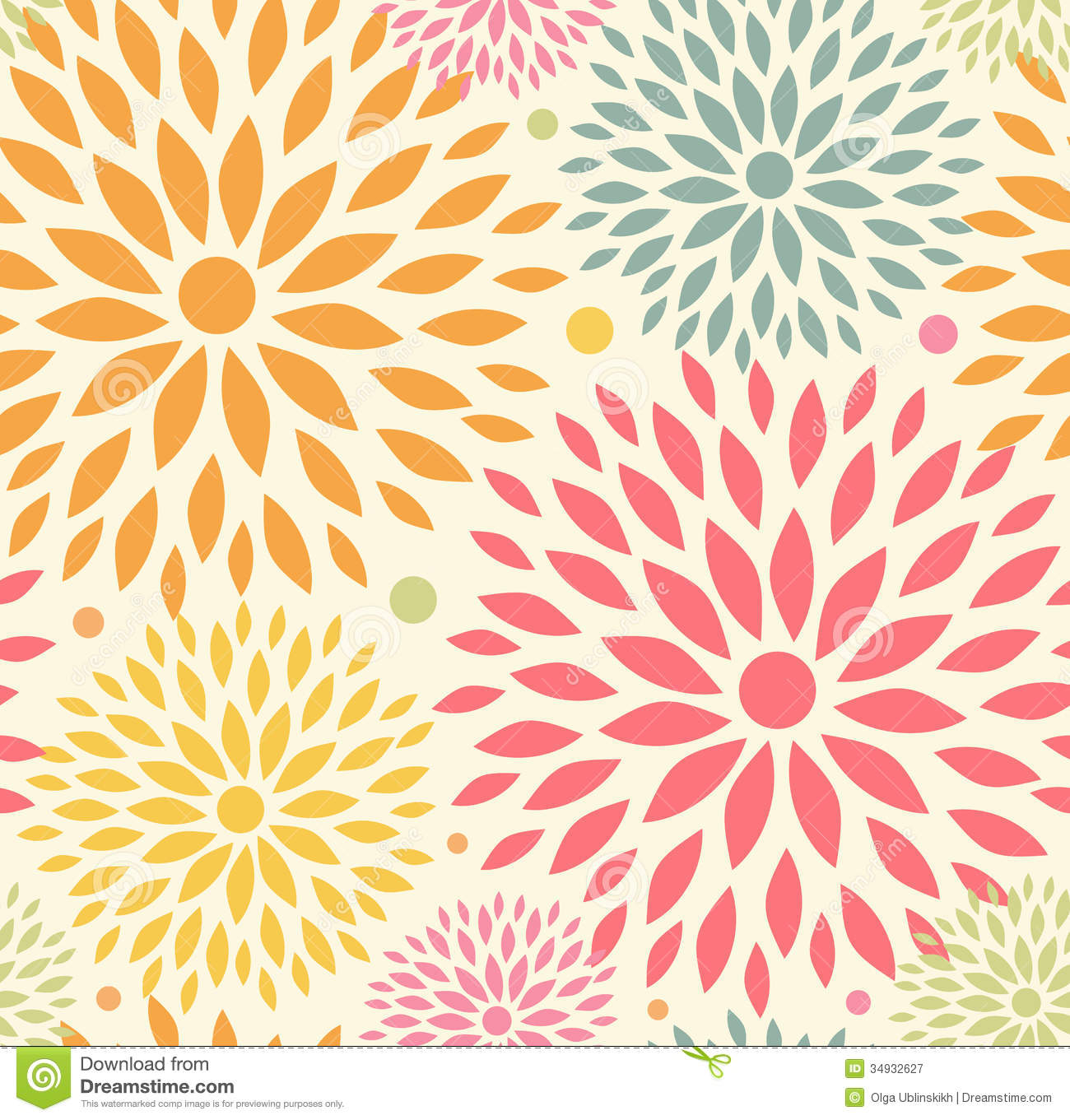 